Приложение №1                                                                     к постановлению администрации Инсарского муниципального района   от 30.05.2016г.  №304МУНИЦИПАЛЬНАЯ ПРОГРАММА«Устойчивое развитие сельских территорий Инсарского муниципального района  на 2016-2020 годы»(в ред. постановлений Администрации от 14.04.2017 г. №144, от 21.12.2017 г.  №527) 1. Паспорт муниципальной программыРаздел 1. Общая характеристика сферы реализации Программы, основные проблемы и прогноз устойчивого развития сельских территорий Республики Мордовия до 2020 годаПрограмма  «Устойчивое развитие сельских территорий  Инсарского муниципального района на 2016-2020 годы» разработана  во исполнение постановления Правительства Республики Мордовия от 6 сентября 2013 года №373 «О Государственной программе устойчивого развития сельских территорий на 2014-2017 годы и на период до 2020 года».Главными приоритетами Программы являются повышение благосостояния, уровня жизни и занятости граждан, устойчивое развитие сельских территорий республики.Программа определяет цели, задачи и направления устойчивого развития сельских территорий, финансовое обеспечение и механизмы реализации предусмотренных мероприятий, показатели их результативности.Глава 1. Общая характеристика состояния и основные проблемы устойчивого развития сельских территорий  Инсарского муниципального района Республики МордовияРазвитие  Инсарского муниципального района Республики Мордовия на современном этапе характеризуется увеличением внимания со стороны государства к развитию сельских территорий.Решение задачи по повышению уровня и качества жизни населения, устойчивому развитию сельских территорий, предусмотренной Концепцией долгосрочного социально-экономического развития  Инсарского муниципального района Республики Мордовия до 2020 года, требует пересмотра места и роли сельских территорий в осуществлении стратегических социально-экономических преобразований в районе,  в том числе принятия мер по созданию предпосылок для устойчивого развития сельских территорий путем:повышение уровня комфортности условий жизнедеятельности;повышения доступности улучшения жилищных условий для сельского населения;повышения престижности сельскохозяйственного труда и формирования в обществе позитивного отношения к сельскому образу жизни;улучшения демографической ситуации;развития в сельской местности местного самоуправления и институтов гражданского общества.Дальнейшее повышение роли и конкурентоспособности районного аграрного сектора экономики во многом зависит от улучшения качественных характеристик трудовых ресурсов в сельской местности, повышения уровня и качества жизни на селе: более полного использования имеющихся трудовых ресурсов, привлечения и закрепления высококвалифицированных кадров нового формата и в целом решения проблемы кадрового обеспечения сельскохозяйственной отрасли с учетом неблагоприятных прогнозов на ближайшие годы демографической ситуации и формирования трудоресурсного потенциала села.Основными причинами сложившейся в течение нескольких десятилетий неблагоприятной ситуации в комплексном развитии села являются остаточный принцип финансирования развития социальной и инженерной инфраструктуры в сельской местности, преобладание дотационности бюджетов на уровне сельских поселений, высокий уровень затрат комплексного развития сельских территорий в связи с мелкодисперсным характером сельского расселения.В результате на селе сложилась неблагоприятная демографическая ситуация, прогрессирует обезлюдение сельских территорий, преобладает низкий уровень развития инженерной и социальной инфраструктуры. Этому способствует также крайне низкий уровень комфортности проживания в сельской местности.Материальное положение преобладающей части сельского населения не позволяет использовать систему ипотечного кредитования жилищного строительства. Уровень благоустройства сельского жилищного фонда в 2-3 раза ниже городского уровня.Не могут быть признаны удовлетворительными и темпы обеспечения жильем граждан, молодых семей и молодых специалистов, признанных нуждающимися в улучшении жилищных условий.Низкий уровень комфортности проживания в сельской местности влияет на миграционные настроения сельского населения, особенно молодежи. Соответственно сокращается источник расширенного воспроизводства трудоресурсного потенциала аграрной отрасли.Для обеспечения социально-экономического развития сельских территорий и создания условий эффективного функционирования агропромышленного производства Правительством Республики Мордовия было принято решение усилить государственную поддержку социального и инженерного обустройства населенных пунктов, расположенных в сельской местности.Учитывая объективные особенности развития сельских территорий и имеющийся значительный разрыв в уровне и качестве жизни на селе по сравнению с городскими территориями, достижение прогресса в изменении сложившейся ситуации возможно только на условиях использования программно-целевого метода, в том числе постановки задачи, определения путей ее решения с привлечением средств государственной поддержки на федеральном уровне.В результате реализации программных мероприятий за 2016-2020гг. улучшится инженерное обустройство жилищного фонда: уровень газификации увеличится с 82 процентов до 84 процентов, уровень обеспеченности сельского населения питьевой водой с 66 процента  до 69 процента к 2020г.За счет всех источников финансирования по итогам реализации Программы жилищные условия улучшат 32 сельских семьи, в том числе 15 молодых семей и молодых специалистов.Планируется  построить  фельдшерско-акушерский пункт.Эффективность комплексного подхода к формированию предпосылок для устойчивого развития сельских территорий в контексте взаимосвязи с точками экономического роста аграрного сектора наглядно проиллюстрирована результатами реализации мероприятий по поддержке комплексной компактной застройки и благоустройства сельских поселений в рамках пилотных проектов.К концу 2020 года ожидается завершение 2 проектов комплексной застройки, в рамках которых создана необходимая социальная и инженерная инфраструктура на площадках под строительство индивидуальных жилых домов для  специалистов, трудоустраиваемых в рамках реализации новых инвестиционных проектов, преимущественно животноводческого направления.Раздел 2. Приоритеты государственной политики в сфере реализации Программы, цели, задачи и показатели (индикаторы) реализации Программы, а также основные ожидаемые результаты и сроки ее реализацииГлава 2. Прогноз устойчивого развития сельских территорий  Инсарского муниципального района Республики Мордовия до 2020 годаУстойчивое развитие сельских территорий является одним из наиболее приоритетных направлений социально-экономической политики в рассматриваемой перспективе.Динамика устойчивого развития сельских территорий на период до 2020 года будет формироваться под воздействием принятых в последние годы мер. В то же время сохраняется сложная макроэкономическая обстановка в связи с последствиями кризиса, что усиливает вероятность реализации рисков для устойчивого и динамичного развития сельских территорий.В прогнозном периоде наметятся следующие значимые тенденции:увеличение бюджетных инвестиций в объекты муниципальной собственности;использование механизмов государственно-частного партнерства и привлечение дополнительных средств внебюджетных источников для финансирования мероприятий Программы, включая средства населения и организаций.Программа носит социально ориентированный характер. Приоритетными направлениями ее реализации являются комплексное обустройство населенных пунктов, расположенных в сельской местности, и содействие улучшению жилищных условий сельского населения. В совокупности указанные мероприятия направлены на облегчение условий труда и быта в сельской местности и наряду с другими мерами содействия улучшения демографической ситуации способствуют  увеличению продолжительности жизни и рождаемости в сельской местности.Прогноз реализации Программы основывается на достижении уровней её основных показателей (индикаторов).В части основных показателей Программы прогнозируются:улучшение жилищных условий 32 сельских семей, в том числе 15 молодых семей и молодых специалистов;расширение сети фельдшерско-акушерских пунктов и (или) офисов для врачей общей практики;увеличение количества привлеченных к занятиям физической культурой и спортом граждан, проживающих в сельской местности, прежде всего молодежи, за счет расширения сети плоскостных спортивных сооружений на 1,6 тыс.кв. метров;улучшение доступа сельского населения к услугам учреждений культурно-досугового типа путем расширения сети таких учреждений на 80 мест;повышение уровня инженерного обустройства населенных пунктов, расположенных в сельской местности: газом – с 82 % (2018г.) до 84% (2020г.),  водой – с 66 % (2016г.) до 69% (2020г.).Глава 3. Приоритеты государственной политики в сфере реализации ПрограммыНесмотря на положительный эффект от реализации Программы, реализация программных мероприятий оказалась недостаточной для полного и эффективного использования в общенациональных интересах экономического потенциала сельских территорий и повышения качества жизни сельского населения.Без дальнейшего использования программно-целевого метода сложившаяся на сельских территориях проблемная ситуация усугубится, что ставит по угрозу выполнение стратегических задач социально-экономического развития Инсарского муниципального района Республики Мордовия.Целесообразность использования программно-целевого метода для решения задачи по устойчивому развитию сельских территорий подкреплена:взаимосвязью целевых установок устойчивого развития сельских территорий с приоритетами социально-экономического развития Инсарского муниципального района Республики Мордовия в части повышения уровня и качества жизни на селе, создания социальных основ для экономического роста аграрного и других секторов экономики;долгосрочным характером социальных проблем сельских территорий, требующим системного подхода к их решению;высоким уровнем затратности решения накопившихся проблем села, требующим привлечения средств государственной поддержки.В связи с этим, устойчивое развитие сельских территорий отнесено к числу приоритетных направлений государственной политики, инструментом реализации которых является настоящая Программа.Глава 4. Цели и задачи ПрограммыПрограмма разработана для достижения следующих целей:создание комфортных условий жизнедеятельности в сельской местности;активизация участия граждан, проживающих в сельской местности, в решении вопросов местного значения.Достижение целей Программы будет осуществляться с учетом следующих подходов:комплексное планирование развития сельских территорий и размещение объектов социальной и инженерной инфраструктуры в соответствии с документами территориального планирования;преимущественное обустройство объектами социальной и инженерной инфраструктуры населенных пунктов, расположенных в сельской местности, в которых развивается агропромышленное производство, реализуются или имеются планы по реализации инвестиционных проектов в агропромышленной сфере;использование механизмов государственно-частного партнерства и привлечение средств внебюджетных источников для финансирования мероприятий Программы, включая средства населения и организаций.В настоящей Программе под инвестиционным проектом в сфере агропромышленного комплекса понимается осуществление сельскохозяйственным товаропроизводителем капитальных вложений, связанных со строительством (реконструкцией, модернизацией) объектов сельскохозяйственного назначения, переработки и реализации сельскохозяйственной продукции, приобретением сельскохозяйственных животных, техники и оборудования, в процессе которых создаются высокотехнологичные рабочие места.Глава 5. Показатели (индикаторы) реализации ПрограммыПоказатели (индикаторы) реализации Программы оцениваются в целом для Программы.Эти показатели (индикаторы) предназначены для оценки наиболее существенных результатов реализации Программы.К общим показателям (индикаторам) Программы относятся:ввод (приобретение) жилья для граждан, проживающих в сельской местности, в том числе для молодых семей и молодых специалистов;открытие фельдшерско-акушерских пунктов и (или) офисов врача общей практики;ввод в действие плоскостных спортивных сооружений;ввод в действие учреждений культурно-досугового типа;ввод в действие распределительных газовых сетей;ввод в действие локальных водопроводов;реализация проектов комплексного обустройства площадок под компактную жилищную застройку в населенных пунктах, расположенных в сельской местности;реализация проектов местных инициатив граждан, проживающих в сельской местности, получивших грантовую поддержку.Глава 6. Основные ожидаемые конечные результаты Программы и сроки её реализацииВ ходе  выполнения Программы предусматривается преодоление существенных межпоселенческих различий в уровне и качестве жизни сельского населения на основе дифференцированной государственной поддержки из регионального бюджета муниципальных программ устойчивого развития сельских территорий, сформированных органами местного самоуправления муниципальных районов и сельских поселений на основе оценки потенциала и перспектив развития сельских территорий.В результате реализации мер государственной политики по адаптации агропромышленного комплекса в условиях членства России во Всемирной торговой организации будет достигнут более высокий уровень развития отрасли, определяющий более высокие требования к качеству социальной среды жизнедеятельности в сельской местности.Предполагается наращивание темпов комплексного развития сельских поселений согласно прогнозируемому росту потребности в создании комфортных условий проживания в сельской местности.В рамках Программы планируется:ввод (приобретение) 3,0 тыс. кв. метров жилья для граждан, проживающих в сельской местности, в том числе 1,69 тыс. кв. метров для молодых семей и молодых специалистов;открытие  фельдшерско-акушерских  пунктов и (или) офисов врача общей практики;ввод в действие 1,6 тыс. кв. метров плоскостных спортивных сооружений;ввод в действие учреждений культурно-досугового типа на 80 мест;ввод в действие 2,3 км распределительных газовых сетей;ввод в действие 24,5 км локальных водопроводов (2016-2020гг.);реализация проектов комплексного обустройства площадок под компактную жилищную застройку в 2 населенных пунктах, расположенных в сельской местности;реализация 3 проектов местных инициатив граждан, проживающих в сельской местности, получивших грантовую поддержку.Раздел 3. Обобщенная характеристика основных мероприятий ПрограммыГлава 7. Общие положенияПеречень мероприятий Программы сформирован в соответствии с основными направлениями Концепции устойчивого развития сельских территорий Республики Мордовия на период до 2020 года и Концепции программы «Устойчивое развитие сельских территорий Инсарского муниципального района на 2016-2020 годы», с учетом анализа современного состояния и прогнозов развития сельских территорий, итогов реализации Программы социального развития села, а также с учетом комплексного подхода к решению социально-экономических проблем развития сельских территорий на основе принципов проектного финансирования и комплексного планирования развития сельских территорий на основе документов территориального планирования.В состав Программы включены следующие мероприятия:1. Улучшение жилищных условий населения, проживающего в сельских поселениях Муниципального района, в том числе молодых семей и молодых специалистов.2. Комплексное обустройство сельских поселений Муниципального района  объектами социальной и инженерной инфраструктуры:1) развитие сети фельдшерско-акушерских пунктов и (или) офисов врачей общей практики;2) развитие сети плоскостных спортивных сооружений;3) развитие сети учреждений культурно-досугового типа;4) развитие газификации;5) развитие водоснабжения;6) реализация проектов комплексного обустройства площадок под компактную жилищную застройку.3. Грантовая поддержка местных инициатив жителей сельских поселений Муниципального района.Глава 8. Мероприятие «Улучшение жилищных условий граждан, проживающих в сельской местности, в том числе молодых семей и молодых специалистов»Целями мероприятий по улучшению жилищных условий граждан, проживающих в сельской местности, в том числе молодых семей и молодых специалистов, является удовлетворение потребностей сельского населения в благоустроенном жилье, привлечение и закрепление в сельской местности молодых специалистов.Повышение доступности улучшения жилищных условий граждан, проживающих в сельской местности, в том числе молодых семей и молодых специалистов, предусматривается осуществлять путем:предоставления социальных выплат за счет средств федерального, республиканского и местных бюджетов на строительство и приобретение жилья в сельской местности;софинансирования строительства (приобретения) жилья, предоставляемого молодым семьям и молодым специалистам по договорам найма с правом последующего выкупа.Целевые индикаторы реализации мероприятия по улучшению жилищных условий граждан, проживающих в сельской местности, в том числе молодых семей и молодых специалистов, представлены по годам реализации Программы в приложении 1 к Программе.Распределение объемов финансирования мероприятия по источникам финансирования и годам реализации Программы представлено в приложении 4 к Программе.Предоставление бюджетных средств на реализацию мероприятия по улучшению жилищных условий граждан, проживающих в сельской местности, в том числе молодых семей и молодых специалистов, осуществляется в порядке и на условиях, утвержденных Правительством Республики Мордовия.Глава 9. Мероприятие «Комплексное обустройство населенных пунктов, расположенных в сельской местности, объектами социальной и инженерной инфраструктуры»Реализация мероприятий по комплексному обустройству населенных пунктов, расположенных в сельской местности, объектами социальной и инженерной инфраструктуры осуществляется по двум направлениям:1) обустройство населенных пунктов, расположенных в сельской местности, объектами социальной и инженерной инфраструктуры с учетом комплексного (проектного) подхода;2) реализация проектов комплексного обустройства площадок под компактную жилищную застройку в сельской местности.Обустройство населенных пунктов, расположенных в сельской местности, объектами социальной и инженерной инфраструктуры с учетом комплексного (проектного) подходаВ рамках данного направления предусматривается оказание поддержки на развитие сети следующих объектов социальной и инженерной инфраструктуры в сельской местности:фельдшерско-акушерские пункты и (или) офисы врачей общей практики;плоскостные спортивные сооружения;учреждения культурно-досугового типа;распределительные газовые сети;локальные водопроводы.Целевые индикаторы реализации мероприятий представлены по годам реализации Программы в приложении 1 к Программе.Распределение объемов финансирования мероприятий по источникам финансирования и годам реализации Программы представлено в приложении 4 к Программе.Предоставление бюджетных ассигнований на реализацию мероприятий осуществляется в порядке и на условиях, утвержденных Правительством Республики Мордовия.Реализация проектов комплексного обустройства площадок под компактную жилищную застройку в сельской местностиРеализация указанного мероприятия предусматривает оказание государственной поддержки проектов, отобранных на конкурсной основе и предусматривающих комплексное освоение земельных участков в целях осуществления компактного жилищного строительства и создания благоприятных условий для жизнедеятельности граждан на территории компактной застройки.Проекты комплексной застройки должны реализовываться в местах ускоренного развития агропромышленного комплекса, в том числе на территории реализуемых в рамках Программы инвестиционных проектов, с привлечением молодых специалистов, обладающих знаниями в области современных технологий агропромышленного производства.Целевые индикаторы мероприятия по годам реализации Программы представлены в приложении 1 к Программе.Распределение объемов финансирования мероприятия по источникам финансирования и годам реализации Программы представлено в приложении 4 к Программе.Предоставление средств на реализацию данного мероприятия осуществляется в порядке и на условиях, утвержденных Правительством Республики Мордовия.Глава 10. Мероприятие «Грантовая поддержке местных инициатив граждан, проживающих в сельской местности»Решение задачи по созданию условий для устойчивого развития сельских территорий предполагает активизацию человеческого потенциала, проживающего на этих территориях, формирование установки на социальную активность и мобильность сельского населения.В этой связи целями реализации мероприятия по грантовой поддержке местных инициатив граждан, проживающих в сельской местности, являются:активизация участия сельского населения в решении вопросов местного значения;мобилизация собственных материальных, трудовых и финансовых ресурсов граждан, их объединений, общественных организаций, предпринимательского сообщества, муниципальных образований на цели местного развития;формирование и развитие в сельской местности институтов гражданского общества, способствующих созданию условий для устойчивого развития сельских территорий.Распределение объемов финансирования мероприятия по источникам финансирования и годам реализации Программы представлено в приложении 4 к Программе.Гранты предоставляются на реализацию проектов, отобранных на конкурсной основе. Порядок проведения конкурсного отбора проектов для получения грантов в порядке и на условиях, установленных Правительством Республики Мордовия.Предоставление субсидий на реализацию мероприятия осуществляется в порядке и на условиях, утвержденных Правительством Республики Мордовия.Раздел 4. Обоснование объема финансовых ресурсов, необходимых для реализации ПрограммыПрограмма реализуется за счет средств федерального, республиканского, местного бюджетов и внебюджетных источников.         Прогнозный объем финансирования Программы в 2016-2020 годах в соответствии с базовым вариантом составит 116163,4 тыс. рублей, из которых средства местного бюджета  Инсарского муниципального района – 10593,8 тыс. рублей.Объемы финансирования Программы по источникам финансирования и направлениям расходования средств приведены в приложении 4 к Программе.Раздел 6. Анализ рисков реализации Программы и описание мер управления рискамиК рискам, которые могут оказать влияние на достижение запланированных целей, относятся:макроэкономические, в том числе рост цен на материально-технические средства, используемые в строительстве;недостаточный уровень финансирования мероприятий Программы из бюджетных источников.К мерам управления рисками, которые могут оказать влияние на достижение запланированных целей, относятся:реализация мероприятий по комплексному обустройству населенных пунктов, расположенных в сельской местности, объектами социальной и инженерной инфраструктур осуществляется в соответствии с положениями Федерального закона от 21 июля 2005 г. № 94-ФЗ «О размещении заказов на поставки товаров, выполнение работ, оказание услуг для государственных и муниципальных нужд»;использование механизмов государственно-частного партнерства и привлечение дополнительных средств внебюджетных источников для финансирования мероприятий Программы, включая средства населения и организаций.Раздел 7. Механизм реализации ПрограммыМеханизм реализации Программы базируется на принципах социального партнерства сельского населения, органов местного самоуправления и хозяйствующих субъектов.Порядок предоставления субсидий за счет средств республиканского бюджета определен Правительством Республики Мордовия.Текущее управление реализацией Программы осуществляет администрация Инсарского муниципального района Республики Мордовия, являющееся ответственным исполнителем.Ответственный исполнитель, обеспечивает согласованные действия по подготовке и реализации программных мероприятий, целевому и эффективному использованию средств бюджета, выполнению соглашений с муниципальными образованиями республики о финансировании программных мероприятий за счет средств местных бюджетов и внебюджетных источников, составляет и в установленном порядке представляет бюджетную заявку на субсидии из федерального и республиканского бюджетов для финансирования Программы на очередной финансовый год, подготавливает аналитические доклады о ходе ее реализации.В ходе выполнения Программы ответственный исполнитель осуществляет взаимодействие с исполнительными органами государственной власти Республики Мордовия в рамках отдельных мероприятий Программы.Ежегодно ответственным исполнителем осуществляется оценка эффективности реализации Программы, и в срок до 1 марта года, следующего за отчетным, годовой отчет о ходе реализации и оценке эффективности реализации Программы представляется в отдел мониторинга анализа и прогнозирования экономического управления администрации Инсарского муниципального района.Раздел 8. Методика оценка эффективности Программы Оценка эффективности реализации Программы производится ее государственным заказчиком ежегодно на основе системы целевых индикаторов и показателей, путем сравнения текущих значений с их целевыми значениями. При этом результативность мероприятия Программы оценивается исходя из соответствия его ожидаемых результатов поставленной цели.Оценка эффективности реализации отдельных мероприятий Программы определяется на основе расчетов по следующей формуле:, где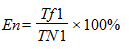  - эффективность хода реализации отдельного мероприятия Программы (в процентах);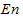  - фактический показатель выполнения отдельного мероприятия Программы, достигнутый в ходе ее реализации;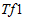  - нормативный показатель, утвержденный Программой.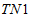  Интегральная оценка эффективности реализации Программы определяется на основе расчетов по следующей формуле:, где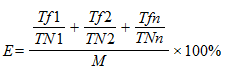  - эффективность реализации Программы (в процентах;)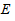  - фактические показатели, достигнутые в ходе реализации Программы;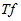  - нормативные показатели, утвержденные Программой;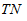 м    - количество показателей.Приложение 1к Программе «Устойчивое развитие сельских территорийИнсарского    муниципального района на 2016-2020 годы»Сведенияо показателях (индикаторах) реализации муниципальной программы «Устойчивое развитие сельских территорий Инсарского муниципального района на 2016-2020 годы»(в ред. постановления Администрации  от 21.12.2017 г. №527)Приложение 2к Программе «Устойчивое развитие сельскихтерриторий  Инсарского муниципального района на 2016-2020 годы»Переченьмероприятий Программы «Устойчивое развитие сельских территорий Инсарского муниципального района на 2016-2020 годы»Приложение 3к Программе «Устойчивое развитие сельскихтерриторий   Инсарского муниципального района на 2016-2020 годы»Ресурсное обеспечениереализации Программы «Устойчивое развитие сельских территорий  Инсарского муниципального района на 2016-2020 годы»(в ред. постановления Администрации  от 21.12.2017 г. №527)                                                                                                              (тыс. рублей)Приложение 4к Программе «Устойчивое развитие сельскихтерриторий    Инсарского муниципального района на 2016-2020 годы»Ресурсное обеспечение и прогнозная (справочная) оценкареализации целей Программы  «Устойчивое развитие сельских территорий  Инсарского муниципального района на 2016-2020 годы»(в ред. постановления Администрации  от 21.12.2017 г. №527)Наименование  Муниципальная программа «Устойчивое развитие сельских территорий  Инсарского муниципального района на 2016-2020 годы» (далее – Программа)Основания для разработки ПрограммыДата принятия решения о разработке ПрограммыПостановлением Правительства Республики Мордовия от 6 сентября 2013 года №373 «О Государственной программе устойчивого развития сельских территорий на 2014-2017 годы и на период до 2020 года»Постановление администрации Инсарского муниципального района от 19.10.2015г. №502 «Об утверждении перечня муниципальных программ Инсарского муниципального района Республики Мордовия, планируемых к реализации с 1 января 2016 года Основные разработчики Программы   Администрации Инсарского муниципального района  Цели Программысоздание комфортных условий жизнедеятельности в сельской местности;активизация участия граждан, проживающих в сельской местности, в решении вопросов местного значенияЗадачи Программыудовлетворение потребностей сельского населения, в том числе молодых семей и молодых специалистов, в благоустроенном жилье; повышение уровня комплексного обустройства населенных пунктов, расположенных в сельской местности, объектами социальной и инженерной инфраструктуры;грантовая поддержка местных инициатив граждан, проживающих в сельской местностиЦелевые индикаторы и показатели Программыввод (приобретение) 3,0 тыс. кв. метров жилья для граждан, проживающих в сельской местности, в том числе 1,69 тыс. кв. метров для молодых семей и молодых специалистов;открытие фельдшерско-акушерского                                                         пункта и (или) офисов врачей общей                                                         практики;ввод в действие 1,6 тыс. кв. метров плоскостных спортивных сооружений;ввод в действие учреждений культурно-досугового типа на 80 мест;ввод в действие 2,3 км распределительных газовых сетей;ввод в действие 24,5 км локальных                                                         водопроводов 2016-2020гг.; реализация проектов комплексного обустройства площадок под компактную жилищную застройку в 2 населенных пунктах;реализация 3 проектов местных инициатив граждан, проживающих в сельской местности, получивших грантовую поддержку Этапы и сроки реализации ПрограммыМуниципальная программа реализуется в период с 2016 по 2020 гг. без разбивки на этапыРесурсное обеспечение ПрограммыОбщий объем финансирования Программы на 2016-2020 гг. составит – 1724,4 тыс. рублей (средства местного бюджета)2016 год – 263,8 тыс. рублей;2017 год – 320,6 тыс. рублей; 2018 год – 400,0 тыс. рублей;2019 год –  390,0 тыс. рублей;2020 год – 350,0 тыс. рублей.позиция изложена в ред. постановлений Администрации от 14.04.2017 г.  №144, от 21.12.2017 г. №527позиция изложена в ред. постановлений Администрации от 14.04.2017 г.  №144, от 21.12.2017 г. №527Ожидаемые  результаты реализации  Программыулучшение жилищных условий 32 сельских семей, в том числе 15 молодых семей и молодых специалистов;сокращение количества обучающихся в общеобразовательных учреждениях, находящихся в ветхом и аварийном состоянии;расширение сети фельдшерско-акушерских пунктов;увеличение количества привлеченных к занятиям физической культурой и спортом граждан, проживающих в сельской местности, прежде всего молодежи, за счет расширения сети плоскостных спортивных сооружений на 1,6 тыс.кв. метров;улучшение доступа сельского населения к услугам учреждений культурно-досугового типа путем расширения сети таких учреждений на 80 мест;повышение уровня инженерного обустройства населенных пунктов, расположенных в сельской местности: газом – с 82,0 % (2018г.) до 84,0 % (2020г.), водой – с 66,0 % (2016г.) до 69 % (2020г.);комплексное обустройство площадок под компактную жилищную застройку в 2  населенных пунктах, расположенных в сельской местности;повышение гражданской активности и участия граждан, проживающих в сельской местности в реализации общественно значимых проектов путем поддержки 3 проектов местных инициатив.Система организации управления и контроль за исполнением ПрограммыАдминистрация Инсарского муниципального района осуществляет мониторинг реализации мероприятий Программы, контроль за выполнением мероприятий Программы и целевых показателей, эффективное и целевое использование бюджетных средств, выделяемых на реализацию Программы.№ п/п№ п/пПоказатель (индикатор) муниципальной программыЕдиницы измеренияЗначение показателейЗначение показателейЗначение показателейЗначение показателейЗначение показателей№ п/п№ п/пПоказатель (индикатор) муниципальной программыЕдиницы измерения2016год2017год2018год2019год2020год1123456781.Ввод (приобретение) жилья для граждан, проживающих в сельской местности, - всегоВвод (приобретение) жилья для граждан, проживающих в сельской местности, - всеготыс.
кв. метров0,40,2810,1080,1080,108в том числе для молодых семей и молодых специалистовв том числе для молодых семей и молодых специалистовтыс.
кв. метров0,30,1970,230,230,232.Открытие фельдшерско-акушерских пунктов и (или) офисов врачей общей практикиОткрытие фельдшерско-акушерских пунктов и (или) офисов врачей общей практикиединиц000003.Ввод в действие плоскостных спортивных сооруженийтыс.
кв. метров000004.Ввод в действие учреждений культурно-досугового типа мест000005.Ввод в действие распределительных газовых сетейкилометров000006.Уровень газификации домов (квартир) сетевым газомпроцентов80818283847.Ввод в действие локальных водопроводовкилометров4,72,32,32,32,38.Уровень обеспеченности сельского населения питьевой водойпроцентов66676868699.Количество сельских поселений, в которых реализованы проекты комплексной компактной застройкипроектов0000010.Количество местных инициатив сельских сообществ, получивших грантовую поддержкупроектов00010№
п/пНаименование мероприятияОтветственный исполнительСрокСрокОжидаемый непосредственный результат Последствия нереализации мероприятияСвязь с показателями муниципальной программы №
п/пНаименование мероприятияОтветственный исполнительначала реализацииокончания реализацииОжидаемый непосредственный результат Последствия нереализации мероприятияСвязь с показателями муниципальной программы 123456781.Улучшение жилищных условий населения, проживающего в сельских поселениях Муниципального района, в том числе молодых семей и молодых специалистовАдминистрация Инсарского муниципального района2016 г.2020 г.Улучшение жилищных условий 32 сельских семей, в том числе 15  молодых семей и молодых специалистовСнижение доступности улучшения жилищных условий негативно повлияет на привлечение молодых и высококвалифици-рованных специалистов на селоВыполнение индикаторов подпрограммы 2.Комплексное обустройство сельских поселений Муниципального района объектами социальной и инженерной инфраструктурыАдминистрация Инсарского муниципального района2016 г.2020 г.Расширение сети фельдшерско-акушерских пунктов.Увеличение количества привлеченных к занятиям физической культурой и спортом граждан, проживающих в сельской местности, прежде всего молодежи, за счет расширения сети плоскостных спортивных сооружений.Улучшение доступа сельского населения к услугам учреждений культурно-досугового типа путем расширения сети таких учреждений.Повышение уровня инженерного обустройства населенных пунктов: газом – с 82,0 % (2018г.) до 84,0 %, водой – с 66,0 % (2016г.) до 69,0 % (2020г.)Низкий уровень комфортности проживания в сельской местности повлияет на миграционные настроения сельского населения, особенно молодежи. Соответственно сокращается источник расширенного воспроизводства трудоресурсного потенциала аграрной и других отраслей. Миграция трудоспособного населения из сельской местности в города или за пределы республикиВыполнение индикаторов подпрограммы 3.Грантовая поддержке местных инициатив жителей сельских поселений Муниципального районаАдминистрауия Инсарского муниципального района2016 г.2020 г.Повышение гражданской активности и участия граждан, проживающих в сельской местности в реализации общественно значимых проектовСнижение социальной активности сельского населенияВыполнение индикаторов подпрограммыНаименование  Программы Инсарского муниципального района Республики Мордовия , мероприятияОтветственный исполнительКод бюджетной классификацииКод бюджетной классификацииКод бюджетной классификацииКод бюджетной классификации2016 год2017 год2018 год2019 год2020 годНаименование  Программы Инсарского муниципального района Республики Мордовия , мероприятияОтветственный исполнительГРБСРез ПрЦСРВР2016 год2017 год2018 год2019 год2020 год1234567891011Программа  «Устойчивое  развитие сельских территорий Инсарского муниципального района на 2016-2020 годы»  всего:Администрация Инсарского муниципального района Республики Мордовия7363,48042,65127001370012200Мероприятие «Улучшение жилищных условий населения, проживающего в сельских поселениях Муниципального района, в том числе молодых семей и молодых специалистов» - всегоАдминистрация Инсарского муниципального района Республики Мордовия55165641,65100001000010000Мероприятие «Комплексное обустройство сельских поселений Муниципального района объектами социальной и инженерной инфраструктуры» – всегоАдминистрация Инсарского муниципального района Республики Мордовия1847,42401,0270037002200развитие сети фельдшерско-акушерских пунктов и (или) офисов врача общей практикиАдминистрация Инсарского муниципального района Республики Мордовия00000развитие сети плоскостных спортивных сооруженийАдминистрация Инсарского муниципального района Республики Мордовия00000развитие сети учреждений культурно-досугового типаАдминистрация Инсарского муниципального района Республики Мордовия00000развитие газификацииАдминистрация Инсарского муниципального района Республики Мордовия00000развитие водоснабженияАдминистрация Инсарского муниципального района Республики Мордовия1847,42401,0270021002200реализация проектов комплексного обустройства площадок под компактную жилищную застройкуАдминистрация Инсарского муниципального района Республики Мордовия00000Мероприятие «Грантовая поддержка местных инициатив жителей  сельских поселений Муниципального района»Администрация Инсарского муниципального района Республики Мордовия00016000СтатусНаименование Программы  Инсарского муниципального района Республики Мордовия, основные мероприятияОтветственный исполнительОценка расходов (тыс. руб.), годыОценка расходов (тыс. руб.), годыОценка расходов (тыс. руб.), годыОценка расходов (тыс. руб.), годыОценка расходов (тыс. руб.), годыСтатусНаименование Программы  Инсарского муниципального района Республики Мордовия, основные мероприятияОтветственный исполнитель2016201720182019202012345678Програм-маПрограмма «Устойчивое развитие сельских территорий Инсарского муниципального района на 2016-2020 годы»всего7363,48042,65127001370012200Програм-маПрограмма «Устойчивое развитие сельских территорий Инсарского муниципального района на 2016-2020 годы»местный бюджет Инсарского муниципального района263,8320,6400390350Мероприятие-1 Улучшение жилищных условий населения, проживающего в сельских поселениях муниципального района, в том числе молодых семей и молодых специалистоввсего55165641,65100001000010000Мероприятие-1 Улучшение жилищных условий населения, проживающего в сельских поселениях муниципального района, в том числе молодых семей и молодых специалистовместный бюджет Инсарского муниципального района7980,6130130130Меропр иятие-2Комплексное обустройство сельских поселений Муниципального района объектами социальной и инженерной инфраструктуры – всеговсего1847,42401,0270037002200Меропр иятие-2Комплексное обустройство сельских поселений Муниципального района объектами социальной и инженерной инфраструктуры – всегоместный бюджет Инсарского муниципального района184,8240,0270260220развитие сети фельдшерско-акушерских пунктов и (или) офисов врачей общей практикивсего00000развитие сети фельдшерско-акушерских пунктов и (или) офисов врачей общей практикиместный бюджет Инсарского муниципального района00000развитие сети плоскостных спортивных сооруженийвсего00000развитие сети плоскостных спортивных сооруженийместный бюджет Инсарского муниципального района00000развитие сети учреждений культурно-досугового типавсего0000развитие сети учреждений культурно-досугового типаместный бюджет Инсарского муниципального района0000развитие газификациивсего0000развитие газификацииместный бюджет Инсарского муниципального района0000развитие водоснабжениявсего1847,42401,0270021002200развитие водоснабженияместный бюджет Инсарского муниципального района184,8240,0270210220реализация проектов комплексного обустройства площадок под компактную жилищную застройкувсего00000реализация проектов комплексного обустройства площадок под компактную жилищную застройкуместный бюджет Инсарского муниципального района00000Мероприятие-3Грантовая поддержка местных инициатив жителей сельских поселений муниципального районавсего00016000Мероприятие-3Грантовая поддержка местных инициатив жителей сельских поселений муниципального районаместный бюджет Инсарского муниципального района000500Мероприятие-3Грантовая поддержка местных инициатив жителей сельских поселений муниципального районаюридические лица-----